世界華人工商婦女企管協會總會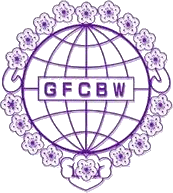 Global Federation of Chinese Business Women2015 世界年會人和，奉獻，傳承，共榮2015 年11月5日至11月7日會員訂房專用表格 The Westin Bonaventure Reservation Form請填寫以下表格,將表格以E-MAIL或傳真報名,Email:LA2015@gfcbwscc.org,                   傳真:886-2-2388-5638. (訂房截止日為2015年 09月 28日。)Please completing this form and returning it by Email: LA2015@gfcbwscc.org or Fax to 886-2-2388-5638  by the deadline of  September. 28th 2015.  Name	 Mr./Ms.	 	                                                     	     Circle one          Last			      First		        Middle中文姓名:                    	        所屬分會名稱:               	   同房者姓名:                 	            眷屬或職稱:                     	電話Tel： ________________________      傳真Fax： __________________   ____               Country code/Area code/Tel #		            Country code/Area code/Fax # 入住日期Check In Date :  ____________ 	退房日期Check Out Date：_______      __*搬運行李小費: 每人$8 入住 / $8退房 .   *代客泊車費:$15   自助停車收費：$10飯店預訂信用卡保證Credit Card Guarantee持卡人姓名: ____________________________(Cardholder’s English Name)           卡別：□Amex  □Diners  □JCB	 □MasterCard 	□Visa信用卡號碼Credit Card Number：□□□□-□□□□-□□□□-□□□□信用卡有效日期（Expiration Date）：   /    /	 		CCV No. ____  上述信用卡將作為本人預訂飯店之保證  For Hotel Room Reservation Guarantee_________________________		___              	____		_________________         Signature持卡人簽名(同信用卡簽名) 				Date		日期  備註：飯店預定住房須信用卡保證，住宿者於入住時直接繳付房租予飯店。Credit card information is for room guarantee only, payment required at check in.支票抬頭：LA2015GFCBW，支票金額：$_________ 支票號碼：_________ 簽發日期：________支票請郵寄： 5866 Smithway Street, Commerce CA 90040 USA 間數# of Room床型Bed Type房價（每晚）Room Rate早餐費（額外）Breakfast$早餐BreakfastThe Westin Bonaventure一大床Standard Room 1King BedUSD$208.03（含稅）早餐35.83/客（含稅）每天    客# of Breakfast per dayThe Westin Bonaventure二小床Standard Room2 Double BedsUSD$208.03（含稅）早餐35.83/客（含稅）每天____客# of Breakfast per day